COMMENTS:													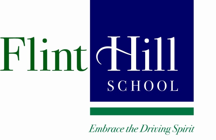 Collaboration RubricCollaboration RubricCollaboration Rubric                    STUDENT:   __________________________EVALUATOR:  ______________    DATE:  _______                    STUDENT:   __________________________EVALUATOR:  ______________    DATE:  _______                    STUDENT:   __________________________EVALUATOR:  ______________    DATE:  _______CRITERIACRITERIAUNSATISFACTORY(Well-Below Performance Standards)NEARING PROFICIENCY(Below Performance Standards)NEARING PROFICIENCY(Below Performance Standards)          PROFICIENT(Minimal Criteria)ADVANCED(Demonstrates Exceptional Performance)Leadership andInitiative(%)25Leadership andInitiative(%)25Group member played a passive role, generating few new ideas.Tended to only do what they were told to do by others.Did not seek help when needed.Group member played an active role on some days in generating new ideas.Occasionally took initiative in getting tasks organized and completed.Sometimes sought help when needed.Group member played an active role on some days in generating new ideas.Occasionally took initiative in getting tasks organized and completed.Sometimes sought help when needed.Group member played an active role in generating new ideas.Took initiative in getting tasks organized and completed.Sought help when needed.In addition to meeting the PROFICIENT criteria…Group member provided leadership to the group by thoughtfully organizing and dividing the work.Checked on progress, or provided focus and direction for the project.0 - - - - - - - - - - - - 8 - - - - - - - - - - - - 1617 - - - - - - - - - - - - 18 - - - - - - - - - - - - 1917 - - - - - - - - - - - - 18 - - - - - - - - - - - - 1920- - - - - - - - - - - - 21 - - - - - - -- - - - 2223 - - - - - - - - - - - -24  - - - - - - - - 25Facilitation and Support(%)25Facilitation and Support(%)25Group member seemed unable or unwilling to help others.Made non-constructive criticisms toward the project or other group members.Distracted other members.Group member helped others on occasion.Sometimes listened to ideas of others.Positive but also distracting.Group member helped others on occasion.Sometimes listened to ideas of others.Positive but also distracting.Group member demonstrated willingness to help other group members when asked.Actively listened to the ideas of others.Helped create a positive work environment.In addition to meeting the PROFICIENT criteria …Group member would actively check with others to understand how each member was progressing and how he or she may be of help.0 - - - - - - - - - - - - 8 - - - - - - - - - - - - 1617 - - - - - - - - - - - - 18 - - - - - - - - - - - - 1917 - - - - - - - - - - - - 18 - - - - - - - - - - - - 1920- - - - - - - - - - - - 21 - -- - - - - - - - - 2223 - - - - - - - - - - - -24 - - - - - - - - - 25ContributionAnd Work Ethic(%)50ContributionAnd Work Ethic(%)50Group member was often off task, did not complete assignments or duties, or had attendance problems that significantly impeded progress on project. May have worked hard but on relatively unimportant parts of the project.Group member was often off task, but completed some assignments or duties.Had some attendance problems, but work was completed.At times worked hard, but it was unclear if work completed was for project or not.Group member was often off task, but completed some assignments or duties.Had some attendance problems, but work was completed.At times worked hard, but it was unclear if work completed was for project or not.Group member was prepared to work each day, met due dates by completing assignments/duties, and worked hard on the project a most of the time. If absent, other group members knew the reason and progress was not significantly impeded.In addition to meeting the PROFICIENT criteria …Group member made up for work left undone by other group members.Demonstrated willingness to spend significant time outside of class/school to complete the project.0 - - - - - - - - - - - - 8 - - - - - - - - - - - - 1617 - - - - - - - - - - - - 18 - - - - - - - - - - - - 1917 - - - - - - - - - - - - 18 - - - - - - - - - - - - 1920- - - - - - - - - - - - 21 - - - - - - - - - - 2223 - - - - - - - - - - - -24 - - - - - - - - - 25